Danh sách kết quả đấu thầu trực tiếpTop of FormTop of FormBottom of Form[Số kết quả tìm kiếm : 1 kết quả ]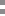 STTSố TBMTBên mời thầuTên gói thầuThời điểm đóng thầuNhà thầu trúng thầu Giá trúng thầu Giá gói thầu 120180342802-00Nhà máy In tiền Quốc giaVTP18-24 Cung cấp giấy kraft27/03/2018 13:30Không có nhà thầu trúng thầu